МУНИЦИПАЛЬНОЕ БЮДЖЕТНОЕ ДОШКОЛЬНОЕ ОБРАЗОВАТЕЛЬНОЕ УЧРЕЖДЕНИЕ «ДЕТСКИЙ САД ОБЩЕРАЗВИВАЮЩЕГО ВИДА №49 «УЛЫБКА»________________________________города Рубцовска________________________________.Рубцовск, пер.Алейский, 33Тел.(38557) 5-49-19e-mail: Ul49bka1981@yandex.ruОтчетТема: «Дает нам силы всегда, витаминная еда»2020-2021 учебный годподготовительная к школе группа г. РубцовскВ ходе проекта дети с интересом слушали сказки, занимались творчеством, играли, принимали активное участие в беседах.Дети закрепляли знания о витаминах с помощью дидактических, подвижных и сюжетно-ролевых игр.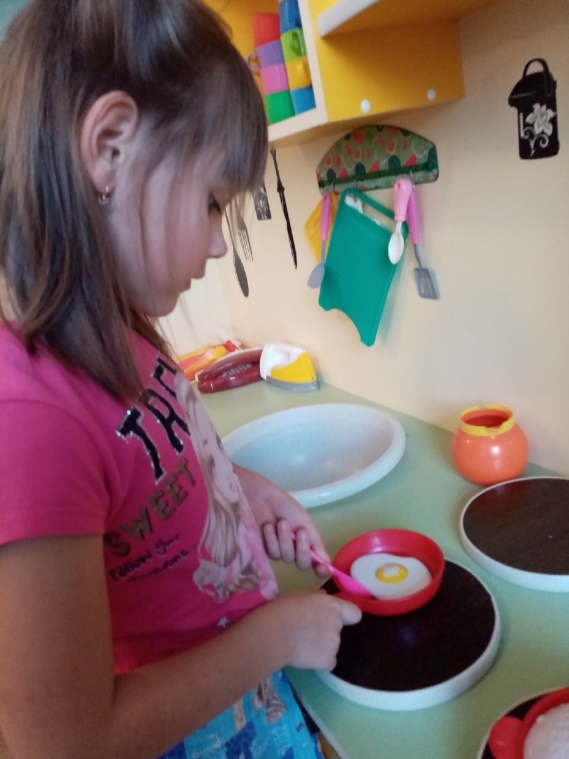 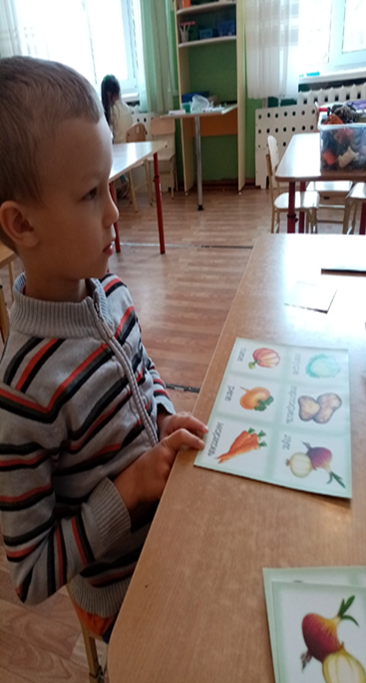 Родители активно включались в работу.  С удовольствие выполняли домашние задания. С помощью родителей удалось собрать рецепты для кулинарной книги и различные вырезки из журналов.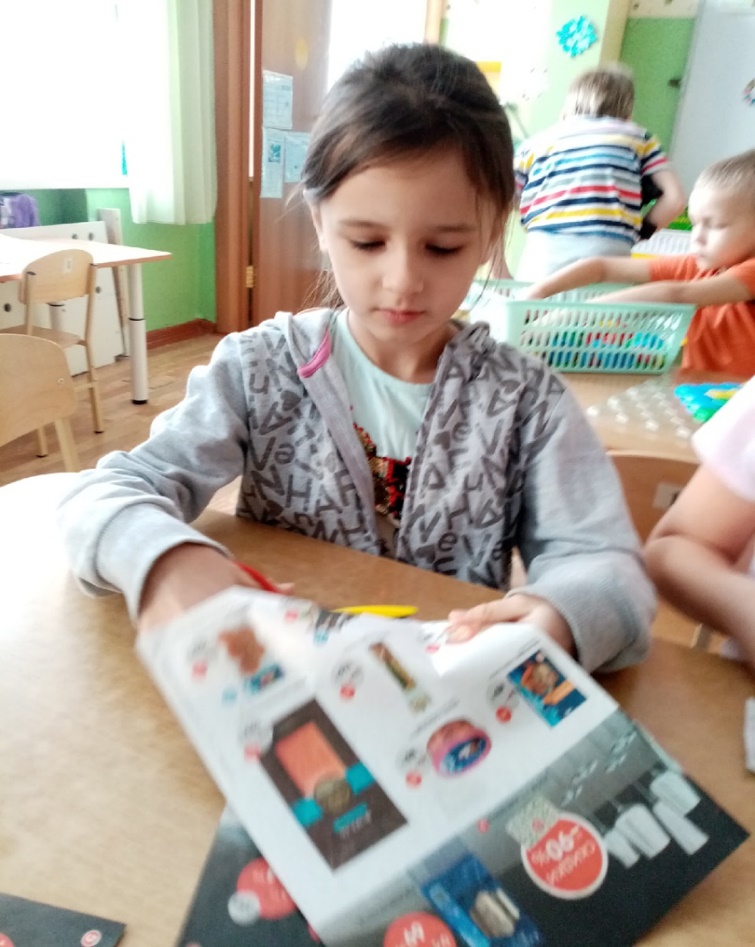 Кулинарная книга была проиллюстрирована детьми. Воспитанники активно включались в беседы, договаривались в ходе работы над книгой.Также закреплялись знания о витаминах в продуктивных видах деятельности.Воспитанники с удовольствием рисовали полезные продукты красками, лепили из пластилина. Составляли рассказы о полезной и вредной пище.  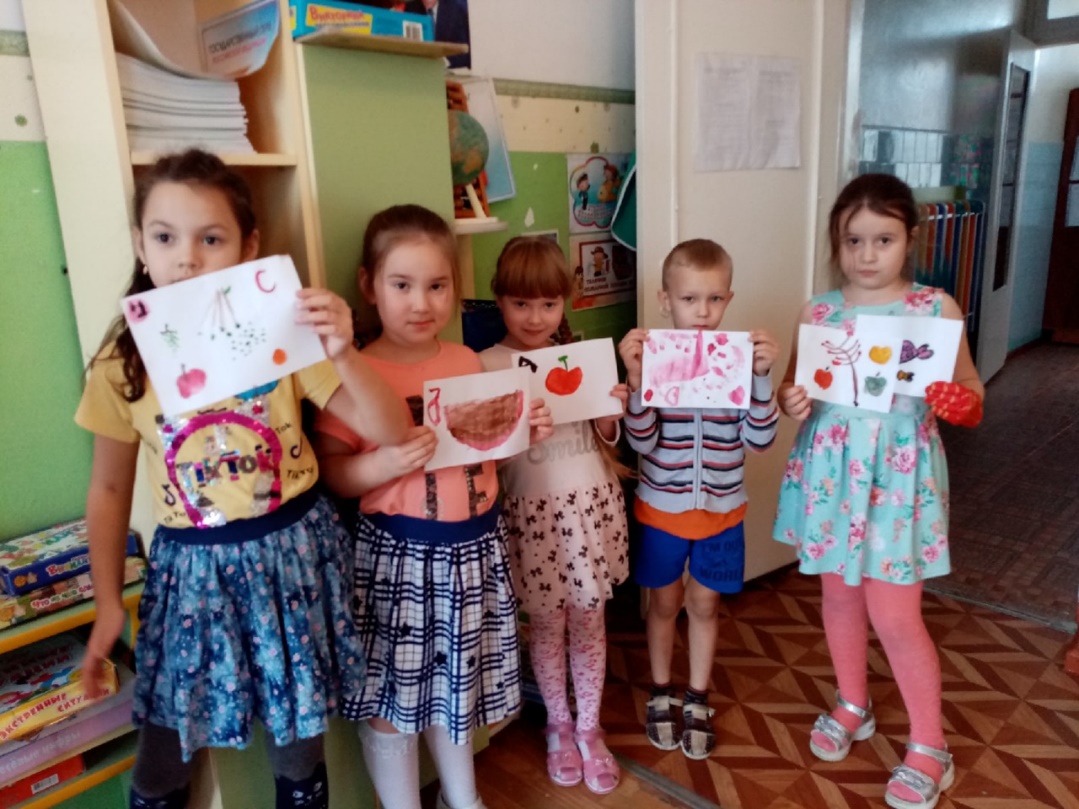 В ходе экспериментальной деятельности дети узнали о свойствах многих продуктов. 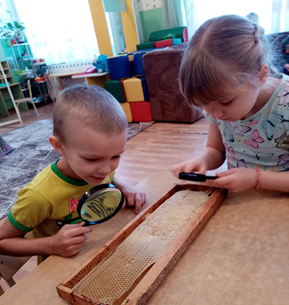 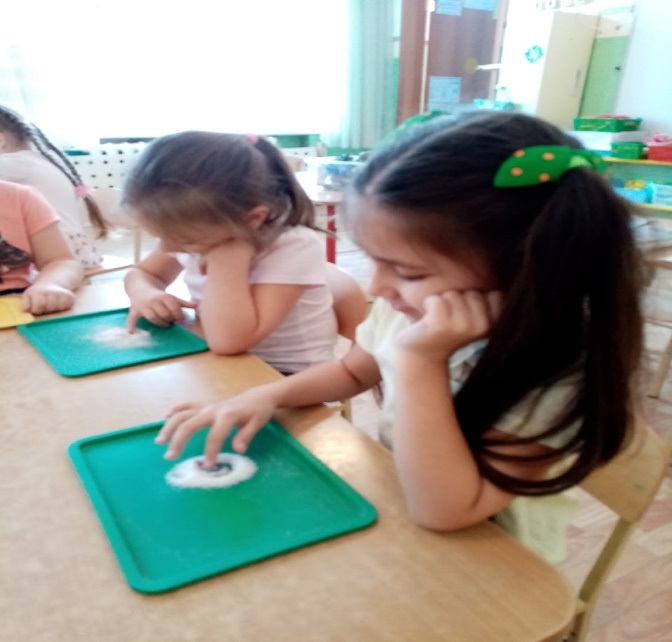 Понаблюдали за строение сот, в ходе наблюдения выяснили что мед кристаллизуется, он имеет вкус, запах, цвет.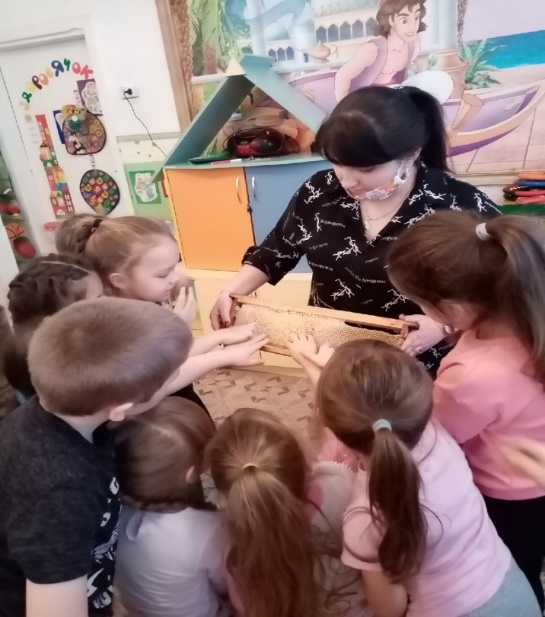 По окончанию проекта, дети сделали выводы о том, что: - Витамины - это вещества, необходимые для нашего здоровья.- Существует огромное количество витаминов.- Каждый витамин выполняет определенную функцию в нашем организме.Цели и задачи были реализованы.